Форсайт – сессия «Свой путь мы выбираем сами» от  студентов  НТПК №1	Студенты-выпускники 4 курса, 41 группы по специальности «Менеджер социально – культурной деятельности» Нижнетагильского педагогического колледжа №1: Штибен Валерия и Акимов Кирилл  проходят практику в МБУ ДО ТДДТ.  Молодые люди подготовили и провели 29 января  профориентационное мероприятие для учащихся (ОУ №66, 9 кл. – 24 чел.) объединения «Юный предприниматель». Программа прошла в форме форсайт – сессии. В ходе этого мероприятия ребята узнали  о НТПК №1, специальности «Менеджер социально-культурной деятельности», а также поучаствовали в тренингах по актёрскому мастерству. Ребята изображали различные предметы, показывали и определяли эмоции, с помощью пластики тела пытались показать, где они находятся. Тренинги вызвали восторги учащихся и позволили наглядно понять, чем занимаются студенты данной специальности в ходе своего обучения на примере одной из дисциплин. 	Подготовленная программа и выбранная форма проведения понравилась учащимся объединения. Результат налицо: творческие студенты + творческое мероприятие!!!Благодарим студентов – выпускников и желаем им дальнейшихпрофессиональных успехов! Молодцы!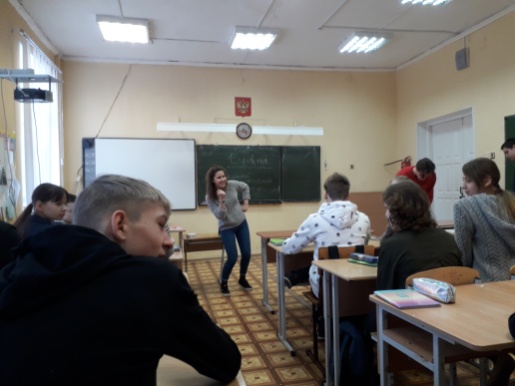 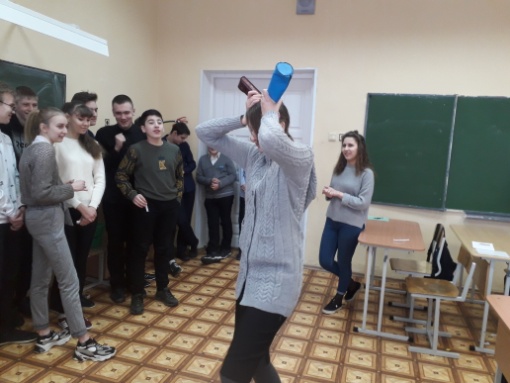 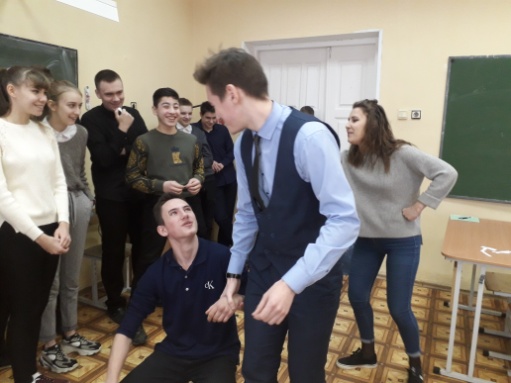 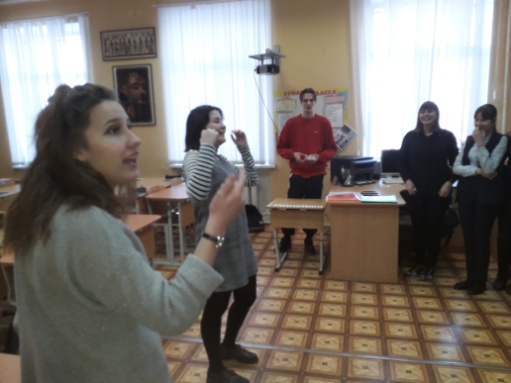 